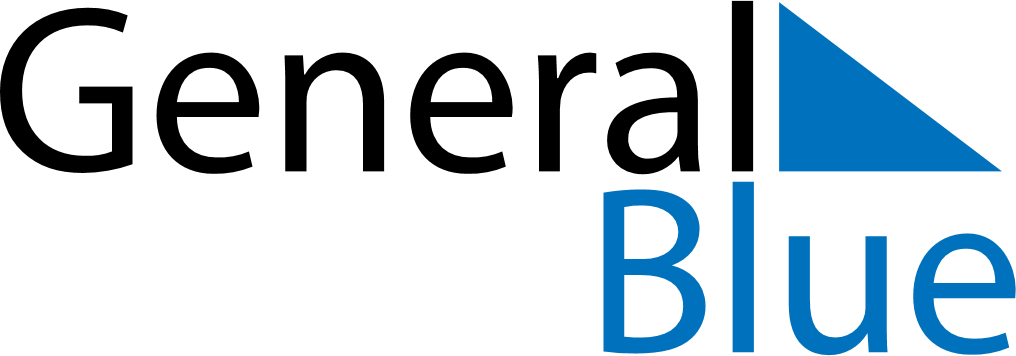 Weekly CalendarAugust 23, 2021 - August 29, 2021Weekly CalendarAugust 23, 2021 - August 29, 2021Weekly CalendarAugust 23, 2021 - August 29, 2021Weekly CalendarAugust 23, 2021 - August 29, 2021Weekly CalendarAugust 23, 2021 - August 29, 2021Weekly CalendarAugust 23, 2021 - August 29, 2021MondayAug 23TuesdayAug 24TuesdayAug 24WednesdayAug 25ThursdayAug 26FridayAug 27SaturdayAug 28SundayAug 296 AM7 AM8 AM9 AM10 AM11 AM12 PM1 PM2 PM3 PM4 PM5 PM6 PM